Gentile partecipante al National Disability Insurance Scheme (NDIS), badante, parente o rappresentante Lo scopo di questa lettera è quello di illustrarvi in che modo la Commissione sulla qualità e la tutela del piano NDIS (NDIS Commission) può esservi di aiuto.Cos’è la NDIS Commission?La NDIS Commission è stata istituita per migliorare la qualità e la sicurezza dei supporti e dei servizi NDIS erogati dai fornitori di NDIS. La Commissione NDIS stabilisce le regole alle quali i fornitori di servizi devono attenersi affinché i servizi siano sicuri e soddisfino gli standard di qualità. Le persone con disabilità hanno il diritto di essere tutelate e di ricevere servizi di qualità dai fornitori e dagli operatori da voi scelti per sostenervi nell'ambito dell’NDIS.Cosa faremo per voiPer le persone con disabilità che ricevono servizi finanziati dall’NDIS, la Commissione NDIS:assiste ascoltando le vostre lamentele sui fornitori di servizi e impegnandosi a risolverlerichiede ai fornitori di servizi di assicurare il vostro diritto all’incolumità indica agli operatori e ai fornitori di servizi cosa devono fare per assicurarvi un servizio adeguato, attraverso il Codice di Condotta NDIS e gli Standard di Pratica NDISrichiede ai fornitori dell’NDIS registrati di segnalare incidenti gravi, ivi compresi abusi e incuria (comprese le accuse) fornisce informazioni e consigli per migliorare i servizi futuri.Non c'è niente di male a lamentarsiSe non siete soddisfatti, è vostro diritto esprimere la vostra preoccupazione riguardo i supporti e i servizi NDIS. Parlare può aiutare a migliorare tali supporti e servizi destinati a voi e ad altre persone.Vi invitiamo a parlare prima con il vostro fornitore per vedere se potete risolvere i vostri problemi. Potete chiedere a qualcuno di vostra fiducia, o a un avvocato indipendente, di aiutarvi. Potete trovare un elenco di avvocati indipendenti sul Disability Advocacy Finder. Se pensate che il fornitore non abbia gestito adeguatamente il vostro reclamo o non volete parlare con il vostro fornitore, potete parlare con noi.Potete presentare un reclamo telefonandoci o contattandoci attraverso il modulo online complaints contact form. Quando ci presentate un reclamo, potete farci sapere come desiderate ricevere informazioni (ad es. telefono, e-mail, opuscoli di facile lettura, Auslan o un'altra lingua o forma di comunicazione assistita).Maggiori informazioniPotete trovare maggiori informazioni sulla Commissione NDIS, incluso cosa significa per voi, sulla pagina web NDIS participants webpage, o nel Participant Welcome Pack, oppure chiamandoci (chiamata gratuita da telefoni fissi) al 1800 035 544.Non vedo l'ora di lavorare con voi, le vostre famiglie, gli assistenti e i sostenitori per migliorare i supporti e i servizi che ricevete come parte dell’NDIS.Lavoreremo con voi, e con i fornitori di servizi e gli operatori, per risolvere i problemi e migliorare la qualità e la sicurezza dei supporti NDIS per voi e per le altre persone che ricevono servizi finanziati dal NDIS.Cordiali salutiGraeme Head AONDIS Quality and Safeguards Commissioner1 dicembre 2020Ref: D20/25124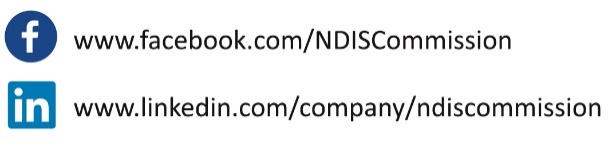 